№ 460 от 04.08.2023                      Астана қаласы                                                                                                          город Астана    Жоғары және жоғары оқу орнынан кейінгі медициналық және фармацевтикалық білімі бар мамандарды даярлауға 2023-2024 оқу жылына арналған мемлекеттік білім беру тапсырысын орналастыру туралы«Халық денсаулығы және денсаулық сақтау жүйесі туралы» 
Қазақстан Республикасының Кодексі 7-бабының 18) тармақшасына және «Республикалық бюджеттен қаржыландырылатын білім беру ұйымдарында (Қазақстан Республикасының Қарулы Күштері, басқа да әскерлері мен әскери құралымдары, сондай-ақ арнаулы мемлекеттік органдар үшін кадрларды даярлауды жүзеге асыратын білім беру ұйымдарын қоспағанда) жоғары және жоғары оқу орнынан кейінгі білімі бар кадрларды даярлауға 2021 – 2022, 
2022 – 2023, 2023 – 2024 оқу жылдарына арналған мемлекеттік білім беру тапсырысын бекіту туралы» Қазақстан Республикасы Ғылым және жоғары білім министрінің 2023 жылғы 30 маусымдағы № 302 бұйрығына сәйкес, үздіксіз интеграцияланған медициналық білім, бакалавриат, магистратура, докторанутра бағдарламалары бойынша «Денсаулық сақтау» бағыты бойынша 2023-2024 оқу жылына кадрларды даярлауға арналған мемлекеттік білім беру тапсырысын орналастыру жөніндегі Қазақстан Республикасы Денсаулық сақтау министрлігінің комиссиясының отырыс хаттамасына сәйкес (2023 жылғы 
24 маусымдағы № 1 хаттама; 2023 жылғы 3 шілдедегі № 1 хаттама) БҰЙЫРАМЫН:1. Мыналар:1) осы бұйрыққа 1-қосымшаға сәйкес жоғары және (немесе) жоғары оқу орнынан кейінгі білім беру ұйымдарында саны 1100 орын медициналық және фармацевтикалық білімі бар мамандарды даярлауға 2023-2024 оқу жылына арналған;2) медицина кадрларын даярлауды жүзеге асыратын жоғары және (немесе) жоғары оқу орнынан кейінгі білім беру ұйымдарында конкурс негізінде саны 1600 орын, оның ішінде арнаулы мемлекеттік органдар және құқық қорғау органдары, азаматтық қорғау органдары, мемлекеттік фельдъегерлік қызмет қызметкерлерінің, қызметтік міндеттерін атқару кезінде қаза тапқан (қайтыс болған) немесе мертiгуi (жаралануы, жарақаттануы, контузия алуы) салдарынан мүгедектік белгіленген әскери қызметшілердің балаларын (оның ішінде асырап алғандар, бірге тұратын өгей ұлдары мен өгей қыздары)  үшін жоғары білім беру бағдарламаларын іске асыратын білім беру ұйымдарына оқуға қабылдауға 5 орын жоғары медициналық және фармацевтикалық білімі бар мамандарды даярлауға 2023-2024 оқу жылына арналған;3) медицина кадрларын даярлауды жүзеге асыратын жоғары және (немесе) жоғары оқу орнынан кейінгі білім беру ұйымдарында конкурс негізінде саны 
275 орын жоғары оқу орнынан кейінгі медициналық және фармацевтикалық білімі бар мамандарды даярлауға 2023-2024 оқу жылына арналған;4) осы бұйрыққа 2-қосымшаға сәйкес медицина кадрларын даярлауды жүзеге асыратын  ерекше мәртебесі бар жоғары және (немесе) жоғары оқу орнынан кейінгі білім беру ұйымдарында саны 50 орын жоғары оқу орнынан кейінгі медициналық және фармацевтикалық білімі бар мамандарды магистратурада даярлауға 2023-2024 оқу жылына арналған;5) осы бұйрыққа 3-қосымшаға сәйкес саны 160 орын жоғары оқу орнынан кейінгі медициналық және фармацевтикалық білімі бар мамандарды PhD докторантурада даярлауға 2023-2024 оқу жылына арналған;6) осы бұйрыққа 4-қосымшаға сәйкес саны 2500 орын жоғары оқу орнынан кейінгі медициналық білімі бар мамандарды резидентурада даярлауға 2023-2024 оқу жылына арналған;7) осы бұйрыққа 5-қосымшаға сәйкес білім беру бағдарламаларының топтары бойынша жоғары және (немесе) жоғары оқу орнынан кейінгі білім беру ұйымдарында жоғары медициналық және фармацевтикалық білімі бар мамандарды даярлауға 2023-2024 оқу жылына арналған;8) осы бұйрыққа 6-қосымшаға сәйкес білім беру бағдарламаларының топтары бойынша магистратурада жоғары және (немесе) жоғары оқу орнынан кейінгі білім беру ұйымдарында жоғары медициналық және фармацевтикалық білімі бар мамандарды даярлауға 2023-2024 оқу жылына арналған білім беру тапсырысы орналастырылсын.2. Қазақстан Республикасы Денсаулық сақтау министрлігінің Ғылым және адами ресурстар департаменті Қазақстан Республикасының заңнамасында белгіленген тәртіппен:1) осы бұйрық қабылданған күннен бастап күнтізбелік бес күн ішінде оның қазақ және орыс тілдеріндегі электрондық түрдегі көшірмелерін ресми жариялау және Қазақстан Республикасы Нормативтік құқықтық актілерінің эталондық бақылау банкіне енгізу үшін Қазақстан Республикасы Әділет министрлігінің «Қазақстан Республикасының Заңнама және құқықтық ақпарат институты» шаруашылық жүргізу құқығындағы республикалық мемлекеттік кәсіпорнына жіберуді;2) осы бұйрықты Қазақстан Республикасы Денсаулық сақтау министрлігінің интернет-ресурсында орналастыруды қамтамасыз етсін.3. Осы бұйрықтың орындалуын бақылау жетекшілік ететін Қазақстан Республикасының Денсаулық сақтау вице-министріне жүктелсін.4. Осы бұйрық алғашқы ресми жарияланған күнінен бастап қолданысқа енгізіледі.Согласовано03.08.2023 18:21 Изденов Асет Кайратович03.08.2023 18:24 Алдынгуров Даулет Кадырович03.08.2023 18:25 Куздеубеков Руслан Рахимович03.08.2023 18:25 Балтабекова Динара Жумагалиевна03.08.2023 18:25 Касымжанова Тота Базарбековна03.08.2023 18:32 Бакирова Назгуль Сериковна03.08.2023 19:00 Мысаев Аян Оралханович03.08.2023 21:08 Темирханов Серикболсын Темирханович03.08.2023 21:42 Буркитбаев Жандос КонысовичПодписано04.08.2023 15:39 Гиният Ажар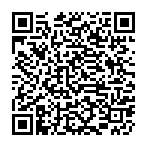 Қазақстан Республикасының 
Денсаулық сақтау министріА. Ғиният